وزارت بهداشت، درمان و آموزش پزشکیمعاونت بهداشت – مرکز سلامت محیط و کار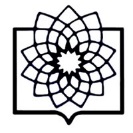 معاونت بهداشتی دانشگاه علوم پزشکی و خدمات بهداشتی درمانی   شهید بهشتی   فرم  درس آموزی  از رخداد شیمیایی(این فرم ظرف یک هفته پس از وقوع رخداد شیمیایی تکمیل و برای مرکز سلامت محیط و کار ارسال گردد)شرح رخدادنوع فعالیت کارگاه / صنعت .................................                   تاریخ رخداد ....../......./................             ساعت بروز رخداد ..... : .....   تعداد مصدومین ............... تعداد فوتی ها .................... برآورد خسارت مالی ناشی از رخداد  ......................................عکس از محل رخداد( ضمیمه گزارش شود)نوع ماده(مواد) شیمیایی مرتبط با رخداد ........................................................................................................................................................................................شرح مختصری از فرایند و دلایل بروز رخداد:  علل بروز رخداد:مستقیم: (مواد شیمیایی خطرناک عامل  ایجاد رخداد، برخورد، انفجار، آتش سوزی، خطای ابزار و قطعات و دستگاهها و غیره)غیرمستقیم: (شرایط و اعمال نا ایمن مثل: عصبانیت، نزاع، عجله، خواب آلودگی، بی احتیاطی و سایر خطای انسانی، شرایط آب و هوایی نامناسب، سرعت بیش از حد، عدم برچسب گذاری، نیاز به تعمیرات ، عدم رعایت نظم و نظافت، موانع، کمبود نور و روشنایی و غیره).ریشهای: (فقدان یک برنامه تعمیر و نگهداری پیشگیرانه، فقدان دستورالعمل یا سرپرستی و نظارت مناسب، فقدان دانش یا مهارت نسبت به عوامل بالقوه آسیب رسان شغل، فقدان نظارت و آموزش)      عمدی:       غیر عمدیچگونگی کنترل پیامدهای انسانی و زیست محیطی : (اقدامات اصلاحی انجام شده جهت کاهش عوارض رخداد در محل را توضیح دهید)پیشنهادات اصلاحی و توصیه برای عدم تکرار و پیشگیری از وقوع حوادث مشابه: (پیشنهادات خود را متناسب با علل رخداد و با رعایت سلسله مراتب کنترلی و در نظر گرفتن هزینه اثر بخشی و داشتن قابلیت اجرا و رعایت کلیه اصول ایمنی شیمیایی در کارگاه برای پیشگیری از بروز حوادث مشابه ذکر نمایید این پیشنهادات شامل انجام کنترل های مهندسی، آموزش، نظم و نظافت، استفاده از وسایل حفاظت فردی و غیره می باشد.)	نام و نام خانوادگی  و شماره تلفن تهیه کننده گزارش:                                                              تاریخ تکمیل فرم:       /     /                    نام مرکز /شبکه بهداشت :عکس از محل رخداد( ضمیمه گزارش شود)